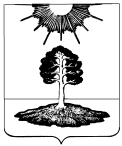 ДУМА закрытого административно-территориальногообразования Солнечный Тверской областиПЯТЫЙ СОЗЫВРЕШЕНИЕО назначении членов конкурсной комиссиипо проведению конкурса на замещение должностимуниципальной службы – Главы администрацииЗАТО Солнечный В соответствии с пунктом 3 статьи 4 Федерального закона «О закрытом административно-территориальном образовании», пунктом 4 статьи 32 Устава ЗАТО Солнечный, Дума ЗАТО СолнечныйРЕШИЛА:            1. Назначить в состав конкурсной комиссии по проведению конкурса на замещение должности муниципальной службы - Главы администрации ЗАТО Солнечный следующих кандидатов:- Гаголину Елену Александровну – Главу ЗАТО Солнечный;- Бича Евгения Валентиновича – депутата Думы ЗАТО;- Тарасова Игоря Васильевича – депутата Думы ЗАТО.2.	Настоящее решение вступает в силу с даты его принятия.30.09.2015№  7-5          Глава ЗАТО Солнечный                                   Е.А. Гаголина